СХЕМА ГРАНИЦ РЫБОВОДНОГО УЧАСТКА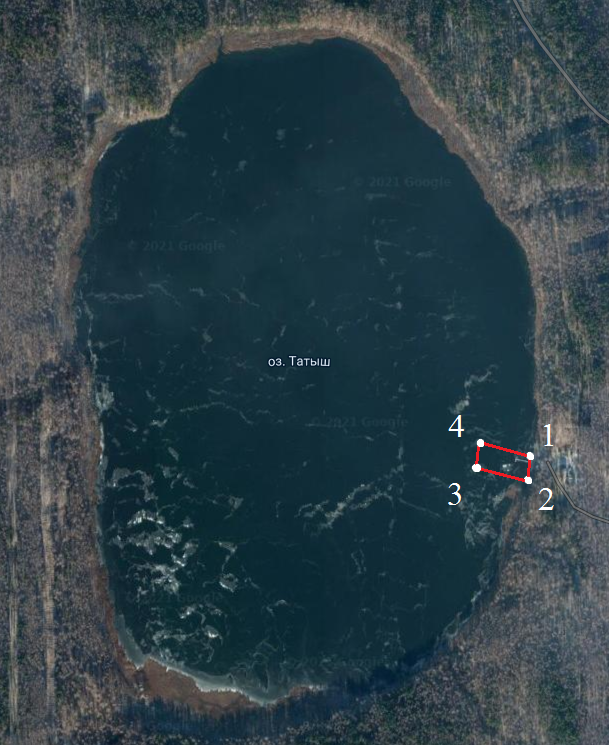 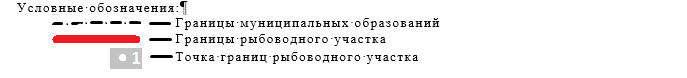 Наименование рыбоводного участкаПлощадь рыбоводного участка, гаОписание границ рыбоводного участкаГеографические координаты рыбоводного участкаГеографические координаты рыбоводного участкаГеографические координаты рыбоводного участкаЦель исполь- зования рыбоводного участкаМесто расположения рыбоводного участкаНаименование рыбоводного участкаПлощадь рыбоводного участка, гаОписание границ рыбоводного участка№точкиС.Ш.В.Д.Цель исполь- зования рыбоводного участкаМесто расположения рыбоводного участкаУчасток Озера Татыш1 Акватория водного объекта, ограниченная последовательностью точек 1-4 по акватории водного объекта123456°06’25,5”56°06’23,6”56°06’24,7”56°06’26,6”  60°36’46”60°36’45,3”60°36’35,9”60°36’36,6”Товарное рыбоводствоСнежинский городской округ